Тематическая неделя : Архитектура и дома.Задачи: Формировать элементарные представления об окружающем мире :доме- жилом помещении. Дать первичные представления о постройке дома (окна , двери, крыша), материал (камень, дерево, стекло) рассмотреть картинки как строят дома.Вторник 12.05.2020г.1. Математика. Число и цифра 9.Программные задачи: продолжать формировать представление детей о числе 9, как о существительном признаке явлений окружающего мира, познакомить с цифрой 9, научить рисовать и лепить цифру 9, продолжать учить закрашивать цифру, не выходя за контур, учить соотносить количество предметов с цифройСсылка :https://youtu.be/yqTkiqiVicE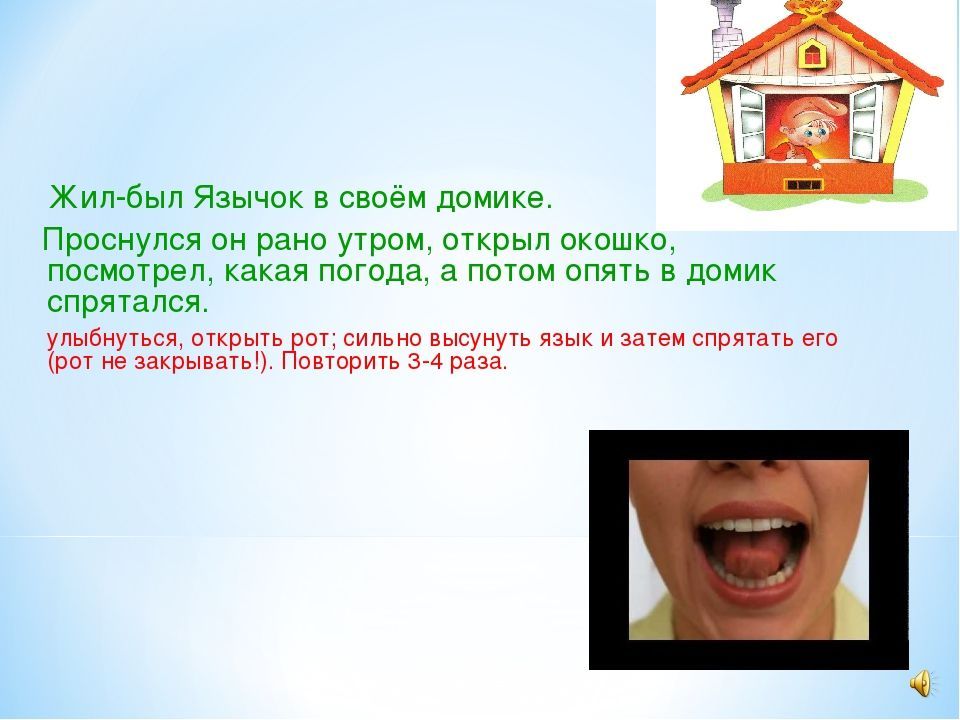 2.Музыкальное занятие. Ссылка : https://youtu.be/StGN_fmVAeM 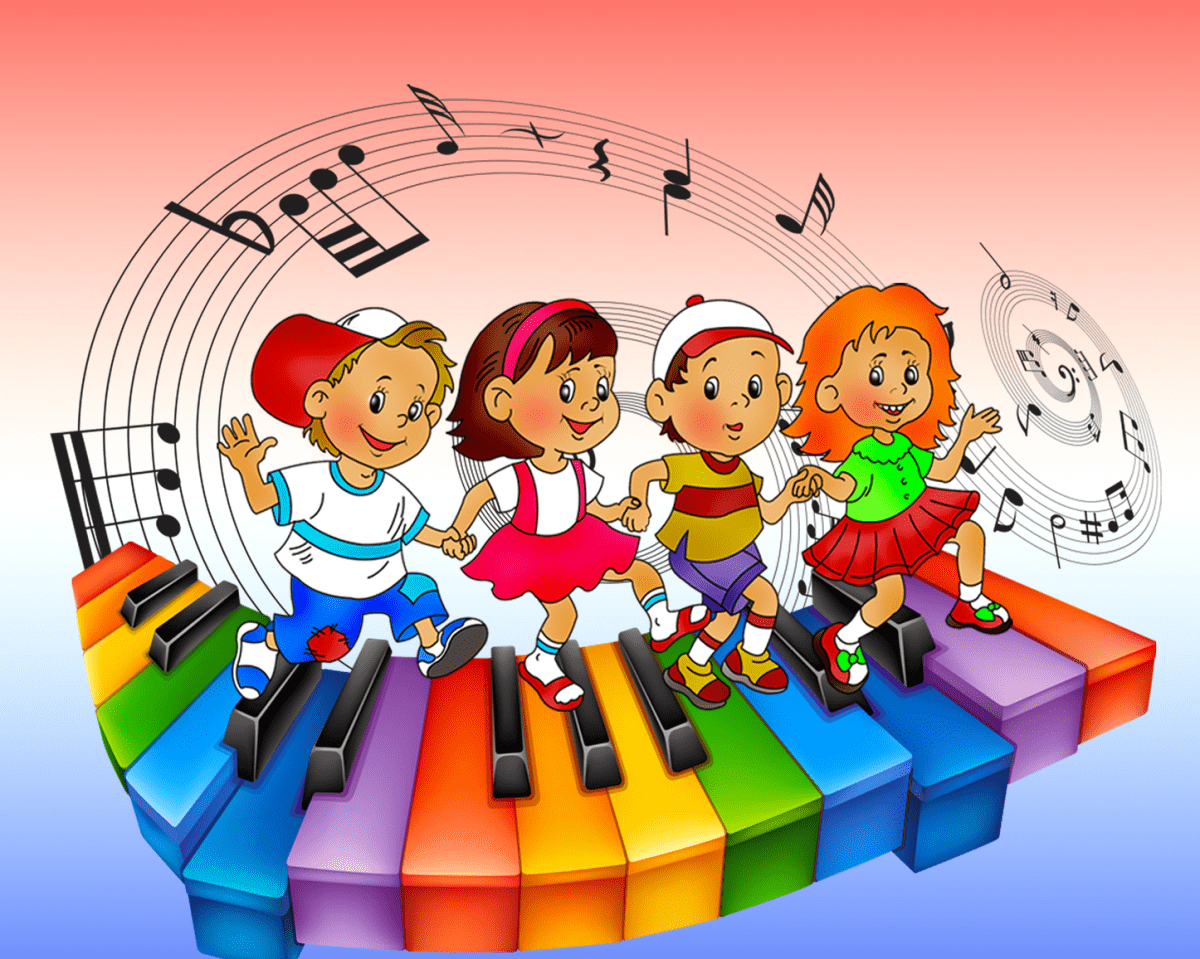 Среда 13.05.2020.г.1.Физическая культура. Физическая деяельность 10 упражнений с воздушными шарами. ГИМНАСТИКА дома для детей от 3 до 7 лет https://youtu.be/xyIrrclSVSA2. Развитие речи. 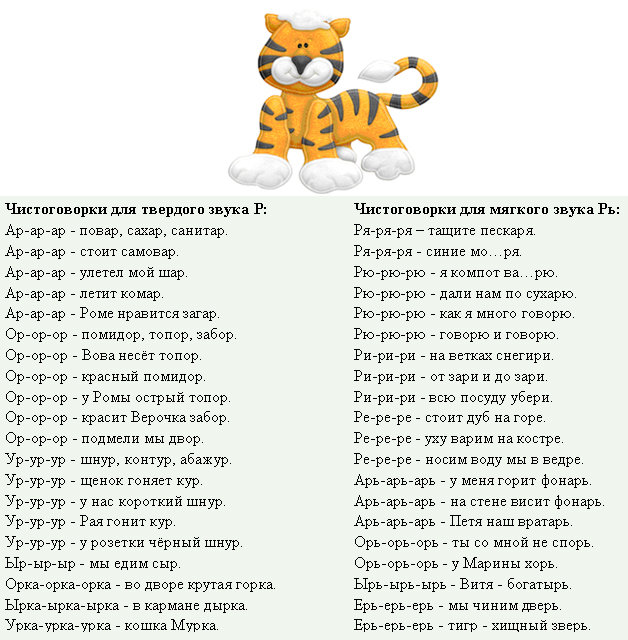 Д/игра «Найди домик»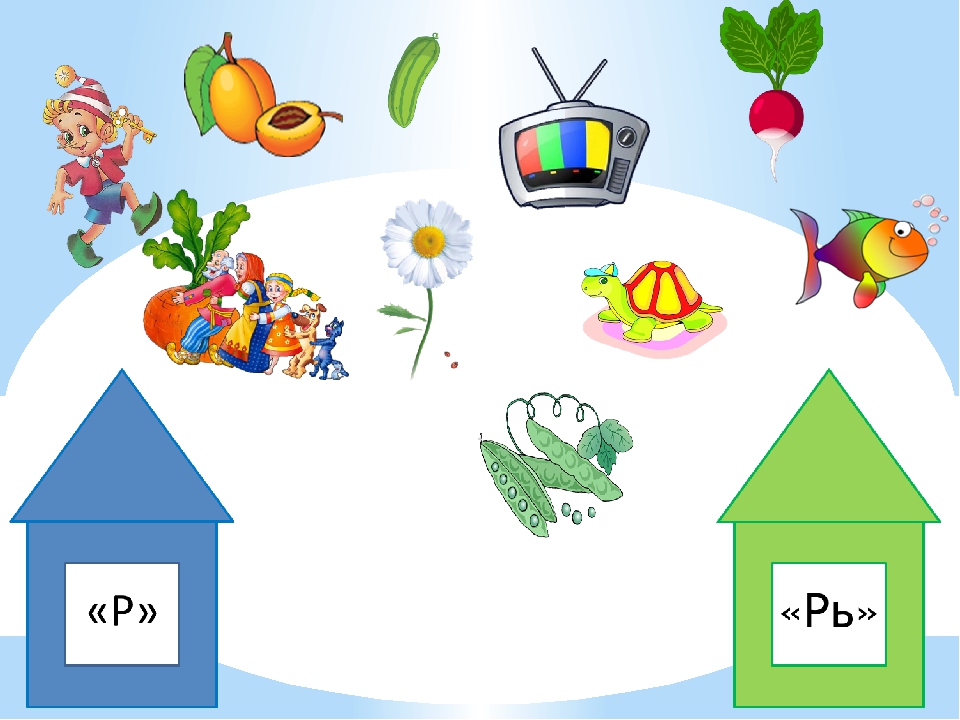 Четверг 14.05.2020. гОкружающий мирБеседа родителей с детьми о своём доме.Желающие родители могут отправить видеоотчёт.загадкиОчень много окон в нем.
Мы живем в нем. Это…
(Дом)Одной ручкой всех встречает,
Другой ручкой провожает.
(Дверь)Есть спина, а не лежит никогда.
Есть четыре ноги, а не ходит.
Сам всегда стоит, а всем сидеть велит.
(Стул)Бывает кирпичный, бывает панельный,
Белый, серый и даже зеленый.
В нем квартир много есть и окошек не счесть.(Многоэтажный дом)Много соседей,
Все рядом живут,
А никогда не видятся.
(Окна)                                         Стройка дома.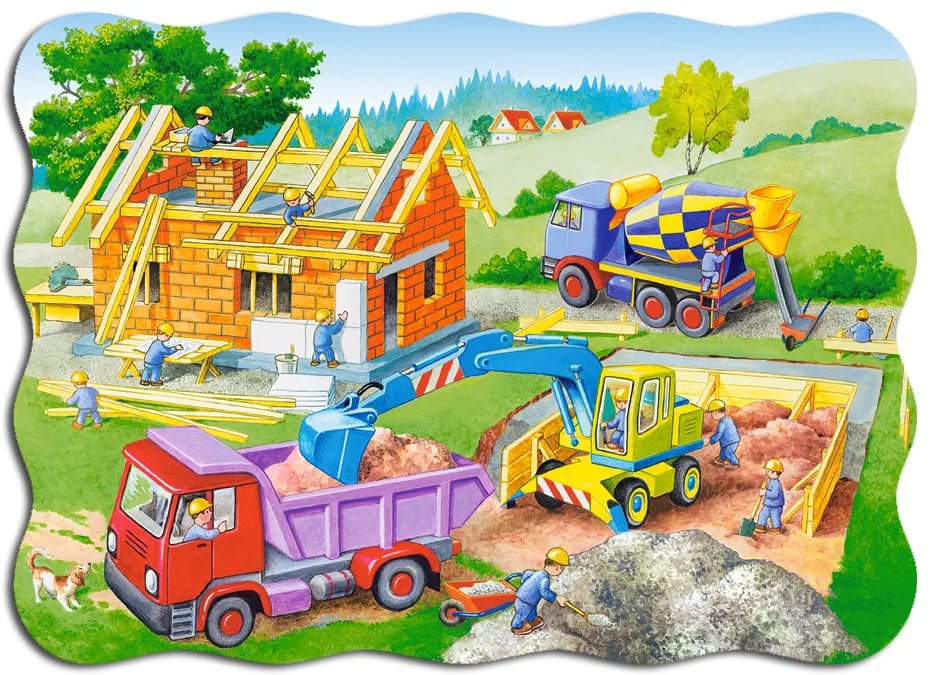 Д\игра «Найди отличия» 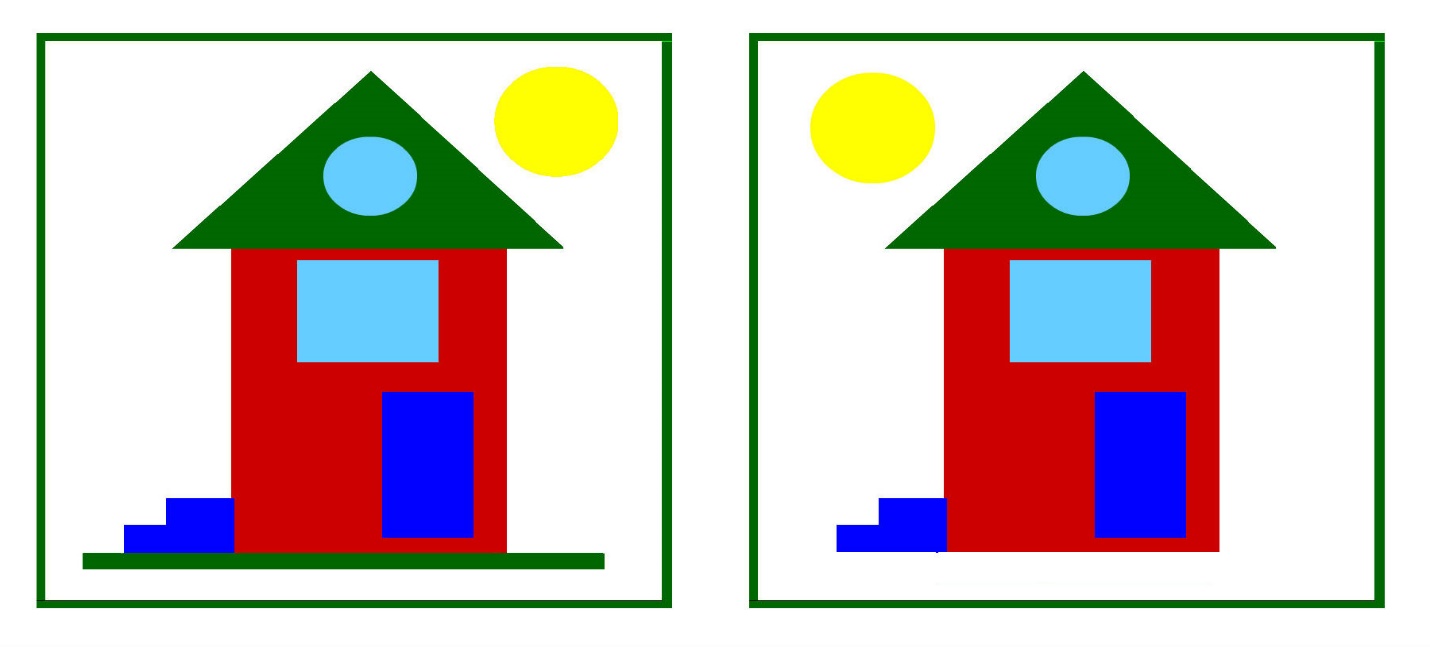 2. Музыкальное занятие. Ссылка : https://youtu.be/StGN_fmVAeMПятница 15.05.2020.г1.Лепка «Домик»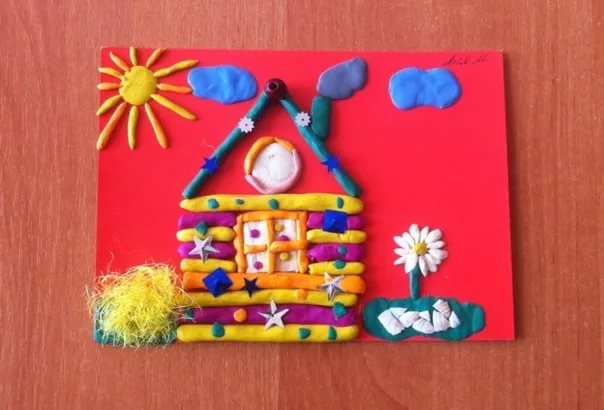 2.Физическая культура. Физическая деяельность 10 упражнений с воздушными шарами. ГИМНАСТИКА дома для детей от 3 до 7 лет https://youtu.be/xyIrrclSVSA